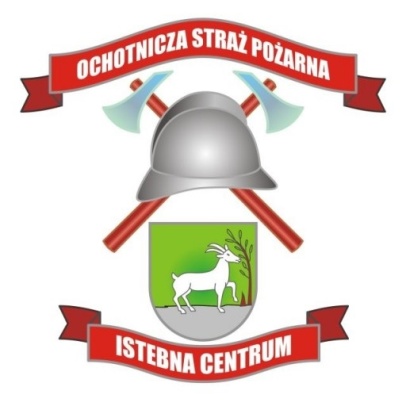 I Biegi Rodzinne o Puchar Prezesa OSP Istebna-Centrum14.05.2017 r. start godz. 16:00Istebna - ZaolzieR E G U L A M I NI. Cel imprezy:Propagowanie zdrowego, rodzinnego trybu życia, aktywnego wypoczynku i rekreacji.II. OrganizatorOchotnicza Straż Pożarna Istebna – CentrumGminny Ośrodek Kultury, Promocji, Informacji Turystycznej i Biblioteka Publiczna w Istebnej III. Termin i miejsce:14 maja 2017 r.Kompleks sportowy Istebna-Zaolzie V. Trasa i dystansZawody rozgrywane są na trasie o długości około 550 m, o nawierzchni utwardzonej (asfalt) w którym mogą startować wszystkie chętne rodziny: dorośli wraz z dziećmi. Podczas startu obowiązuje tempo dostosowane do umiejętności zawodników (może być nawet spacerowe, liczy się ukończenie biegu, dzieci mogą być przewożone w wózkach).V. Zgłoszenia:Warunkiem udziału w ww. zawodach jest zarejestrowanie rodzin składających się z co najmniej jednej osoby dorosłej i co najmniej jednego dziecka, w stosunku do którego osoba dorosła jest rodzicem / opiekunem prawnym, wszyscy członkowie drużyn muszą być spokrewnieni z sobą co najmniej w stopniu III.Zgłoszenia dokonuję się w biurze zawodów, w dniu biegów tj. 14 maja 2017 r., w miejscu rozgrywania zawodów. W godzinach od 14:00- 15:30Rodzina startuje pod nazwiskiem osoby zgłaszającej i w stosunku do tej osoby będą liczone bonusy punktowe.Impreza ma charakter otwarty. Uczestnictwo w biegach jest bezpłatne. Prawo startu mają osoby fizyczne bez względu na wiek i płeć. Osoby poniżej 18 roku życia startują pod stałą opieką i za zgodą Rodziców lub Opiekunów prawnych startujących w zawodach. Rodzice/Opiekunowie prawni rejestrujący osobę niepełnoletnią biorą na siebie wszelką odpowiedzialność za start nieletniego i zwalniają z odpowiedzialności Organizatora.VI. Zasady rozgrywania biegówRodzina na trasę wyrusza wspólnie, czas okrążenia liczony jest od podania komendy START przez sędziego, a zatrzymywany po przekroczeniu linii mety przez ostatniego członka rodziny zgłoszonego do biegu.Bonusy punktowe (1 ptk. = 1 sekunda) odliczane od czasu okrążenia, bonusy punktowe mogą się sumować1. za trzecią i każdą kolejną osobę w drużynie – 10 pkt.2. trzypokoleniowy skład rodziny – 300 pkt.3. członkowie rodzin w wieku 0-4 lat – 200 pkt. za każdego członka VIII. Zwycięzcy i nagrodyImpreza ma charakter promujący zdrowy, rodzinny tryb życia, aktywny wypoczynek i rekreację, w której zwycięzcami są wszystkie rodziny które ukończą bieg.Puchar otrzyma rodzina, która uzyska najlepszy czas okrążenia pomniejszony o bonusy punktowe.Każda rodzina otrzyma pamiątkowy dyplom za udział. IX. Postanowienia końcowe:Rejestracja w zawodach jest równoznaczna ze znajomością i akceptacją niniejszego regulaminu oraz jego zmian. Drużyna akceptując treść regulaminu wyraża zgodę na:a) przestrzeganie niniejszego regulaminu i tym samym pełną jego akceptację oraz zobowiązuje się do jego przestrzegania.b) przetwarzanie danych osobowych, w tym zamieszczanie tych danych w przekazach telewizyjnych,  radiowych, internetowych i w formie drukowanej.c) wykorzystywanie wizerunku, wypowiedzi i danych osobowych poszczególnych uczestników, biorących udział w imprezie, przy czym wizerunek i dane te mogą być wykorzystywane w materiałach promujących wyścig i wydarzenia towarzyszące wyścigom (prasa, radio, telewizja, Internet, materiały graficzne). Uczestnikom nie przysługuje wynagrodzenie z tytułu wykorzystania ich wizerunku, wypowiedzi i danych osobowych.d) uczestnicy zawodów startują wyłącznie na własną odpowiedzialność (rodziców lub opiekunów prawnych) i ponoszą ew. konsekwencje. Wszyscy Uczestnicy przyjmują do wiadomości, że udział w zawodach wiąże się z wysiłkiem fizycznym i pociąga za sobą ewentualne ryzyko i zagrożenie wypadkami, możliwością odniesienia obrażeń ciała i urazów fizycznych. Rejestracja w zawodach oznacza, że uczestnik rozważył i ocenił charakter i stopień ryzyka wiążącego się z uczestnictwem w zawodach i dobrowolnie zdecydował się podjąć to ryzyko, startując w zawodach.Dane osobowe uczestników zawodów będą przetwarzane w celach przetworzenia i wyłonienia zwycięzcy i przyznania, wydania, odbioru i rozliczenia nagrody. Przetwarzanie danych osobowych w związku z udziałem w imprezie obejmuje także publikację imienia i nazwiska uczestników wraz z nazwą miejscowości którą reprezentują.Dane osobowe uczestników wyścigu będą wykorzystywane zgodnie z warunkami określonymi w ustawie z dnia 29 sierpnia 1997 r. o ochronie danych osobowych (tekst jednolity: Dz. U. z 2002 r., Nr 101 poz. 926). Administratorem danych osobowych jest Organizator.Organizator nie ponosi odpowiedzialności za wypadki powstałe na trasie wyścigu, oraz za rzeczy zagubione i ukradzione. We wszystkich sprawach spornych nie objętych niniejszym regulaminem decyduje Sędzią Główny zawodów w porozumieniu z organizatorem.Organizator ma prawo do wprowadzenia zmian w Regulaminie